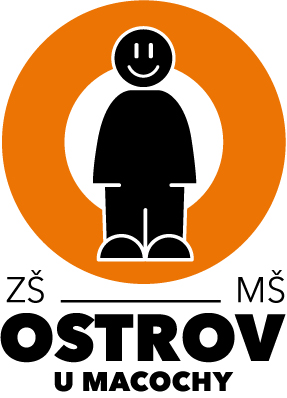 Žádost o přestup žáka do školyŽádám o přestup žáka/žákyně podle ustanovení § 49, odstavce 1 zákona č. 561/2004 Sb., o předškolním, základním, středním, vyšším odborném a jiném vzdělávání (školský zákon) v platném znění na Vaši základní školu, a to ke dni: ...........................Ročník v den přestupu do základní školy: ……………………..Rok školní docházky (pokud neopakuje – stejný jako ročník): ………………………Žák:Jméno žáka/žákyně: ……………………………………………………………………Datum narození žáka/žákyně: ………………………………………………………….Rodné číslo žáka/žákyně: ……………………………………………………………..Trvalé bydliště žáka/žákyně: …………………………………………………………..Doposud navštěvoval(a) základní školu (Název a adresa školy, odkud žák/žákyně přichází):………………………………………………………………………………………………………………………………………………………………………………………………………………………………………………………………………………Zastoupený zákonným zástupcem: Jméno a příjmení:	……………………………………………………………………..Datum nar.:	…………………………………………………………………………….	Místo trvalého pobytu (Adresa): ……………………………………………………….Podpis zákonného zástupce: ……………………………..	V …………………………….			Datum žádosti …………………………